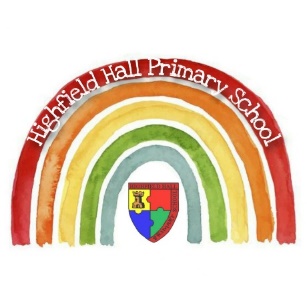 Year 2 Major Glad, Major Dizzy 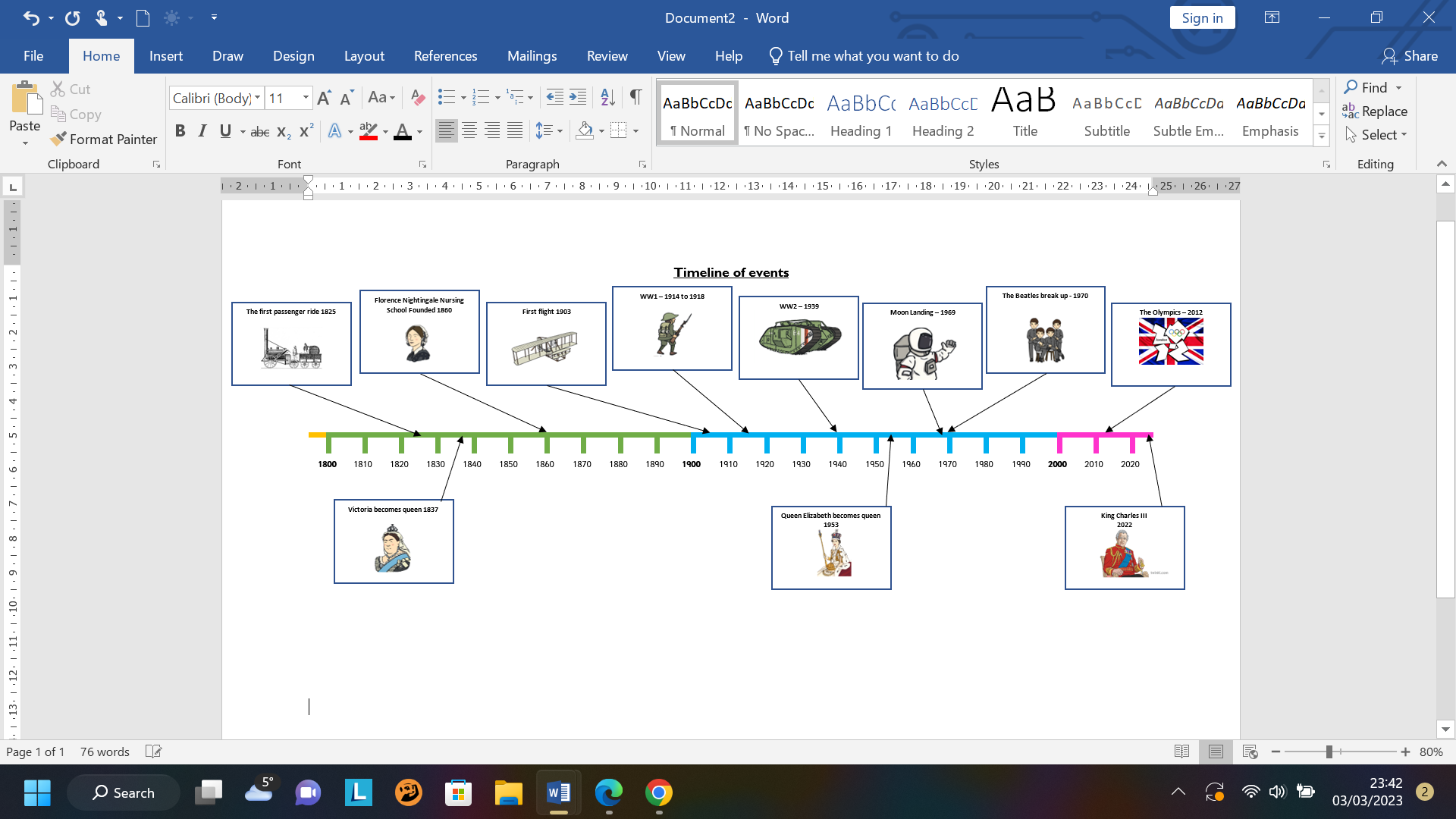 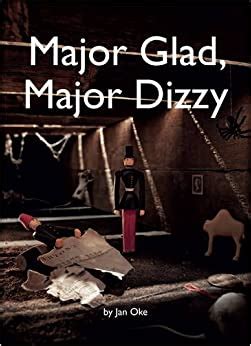 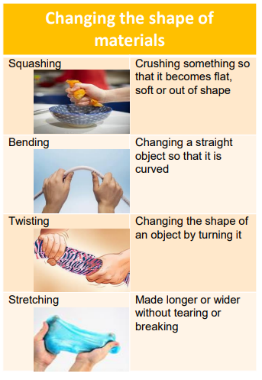 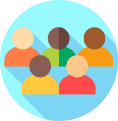 HistoryHistoryREREWhat key events happened in Victorian times?What was life like in Victorian times?What key events happened in the 1910s?What was life like?What key events happened in the 1940s?What was life like?What key events happened in the 1960s?What was life like in the 1960s?What key events happened in 2010s? What was life like? Queen Victoria was queen. Hospitals were not hygienic. Florence Nightingale helped to change nursing and hospitals. Railways were new. Girls and boys played with different toys.  WW1. Children helped with the war. War toys were popular like toy soldiers, teddy bears in national uniform, red cross dolls, cannons, aeroplanes, battleships and tanks. There was no TV and few radiosWW2 or The Blitz There were blackouts where people had to turn out their lights during the air raids. Children were evacuated to the countryside. They weren’t able to take many toys. In the 60s film and music was very popular. The space race and moon landing was a key event. Travelling to space was becoming more and more possible. Children enjoyed playing with space toys.  People listened to new music like the Beatles music on record players.The Summer Olympics happened in London. The Queen Elizabeth Olympic Park was built. There were many forms of transport.What do Christians believe in?What do Christian believe about God?  Can you retell a story from the bible that shows what Christians might think about God? Challenge:  Suggest what the story might mean?EASTERWhy did Jesus die at Easter?Christians believe in God and follow the example of Jesus.All-powerful, loving, forgiving, close to every person.Retell either: The Lost Sheep or The Good Samaritan.To restore people’s broken friendship with God.